   MUNICIPAL DE ARARAQUARA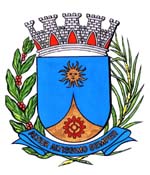     1954/15.:  EDIO LOPES:DEFERIDA.Araraquara, _________________                    _________________	Indico ao senhor Prefeito Municipal, fazendo-lhe sentir a necessidade de entrar em entendimentos com o departamento competente, no sentido de providenciar com urgência operação tapa-buracos na Avenida Humberto Bombarda, em frente ao n° 51, no Jardim Iguatemi, desta cidade.	No local mencionado, há buraco de grande profundidade e extensão que aumenta a cada dia, colocando em risco a integridade dos moradores que por ali circulam, há água parada no buraco, que provoca mau cheiro e risco de proliferação de dengue, há riscos de que aconteçam acidentes graves aos pedestres e aos motoristas que por ali transitam, além dos danos que podem ser causados aos veículos dado ao tamanho e profundidade do buraco encontrado no local.Araraquara, 10 de agosto de 2015.EDIO LOPESVereador